2023-2024 EĞİTİM ÖĞRETİM YILITURKCEDERSI.NET ORTAOKULU TÜRKÇE DERSİ7. SINIF 2. DÖNEM 1. YAZILI SINAVIKazanım: Bağlamdan yararlanarak bilmediği kelime ve kelime gruplarının anlamını tahmin eder.Avcıyı gören alageyik bütün gücüyle kaçıyormuş. Alageyik asmalardan birinin altına saklanmış. Avcılar görmeyip gitmiş. Alageyik tehlike geçince. Taze, yeşil asmaya dayanamamış, başlamış kemirmeye. Hatır hutur yerken, sesi avcının kulağına erişmiş.-Yakında bir yerde bir av var galiba, demiş.Oklarını çıkarıp yayına geçirmiş gerip atmış. Ok alageyiğin yüreğine saplanmış ve yere yıkılmış. Ölürken:- Bunu hak ettim, demiş alageyik. Asmaya sığınıp canımı korudum, sonra onun iyiliğine karşılık yapraklarını, filizlerini yedim. İyiliğe karşı kötülük ettim. İyiliğe iyilikle karşılık vermeliyiz.Yukarıdaki parçada geçen bazı sözcüklerin anlamları aşağıya yazılmıştır. Bu sözcükleri bulmacadan bulup uygun yerlere yazınız. (10 puan)………………… Avı kendine iş edinen kimse.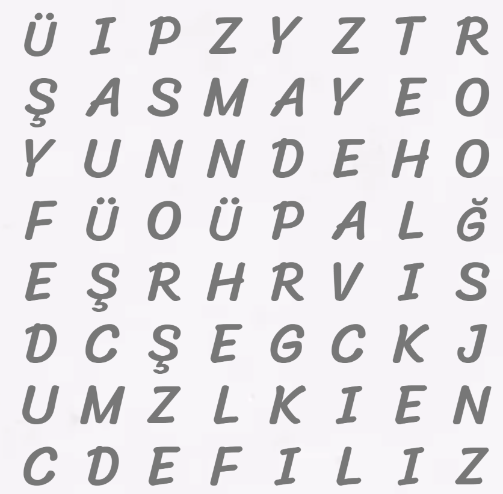 ………………… Üzüm veren bir bitki.………………… Büyük zarar veya yok olmaya yol açabilecek durum.………………… Tohumdan veya tomurcuktan çıkan körpe ve küçük dal.………………… KalpKazanım: Çekim eklerinin işlevini ayırt eder.Aşağıdaki verilen cümlelerde yer alan fiillerde zaman kayması bulunmaktadır. Bu fiillerin hangi kipte çekimlendiğini ve kastedilen kipin ne olduğunu yazınız. (10 puan)Kazanım: Metnin ana fikrini/ ana duygusunu belirler.Aşağıdaki şiirlerin altına ana duygusunu yazınız. (15 puan)Kazanım: Zarfların metnin anlamına olan katkısını açıklar.Aşağıdaki cümleleri okuyunuz. Cümlelerde yer alan zarfları inceleyiniz. Bu zarfların özelliklerine göre uygun kutucuğun içine cümle numaralarını yazınız. (10 puan)Kazanım: Metindeki hikâyenin unsurlarını belirler.Ahmet bir ilkbahar günü kırlara çıkmış. Kırlarda türlü türlü çiçekler varmış. Tam bu çiçekleri toplarken gözüne bir şey takılmış. Bu da beyaz bir kelebekmiş. Ahmet kelebeği çok sevdiği için onu yakalamaya çalışmış. Kelebek ormanın derinliğine doğru uçuyormuş. Ahmet kelebeği yakalayayım derken ormanın içlerine doğru gitmiş. Bir süre sonra kaybolduğunu anlamış ve hemen kelebeğin peşini bırakmış. Evine gitmek için geri dönmüş. Evini aramaya koyulduğunda evinin yolunu bir türlü bulamamış. Paniğe kapılıp sağa sola koşmuş. Yatağında doğrulup etrafına bakınca bunun bir rüya olduğunu anlamış. Rüya da olsa bir daha böyle dikkatsiz hareket etmeyeceğine kendi kendine söz vermiş.Kazanım: Okuduklarıyla ilgili çıkarımda bulunur.O gün Orhan, daha önceki günlerden daha erken uyandı. Gözünü açtığında içindeki mutluluğu tutamıyordu. Perdeyi hızlıca açtı. Pencereden içeriye dolan güneş ışıklarını kalbine sokmak istercesine kollarını açtı. Yüzündeki gülümseme ile güneşle selamlaştı. Bugün günlerdir görmediği arkadaşı Kerem ile buluşacağından böyle mutluydu. Kerem’le kahvaltı etmek için buluşacaklardı. Hemen, hazırlanmaya başladı: yüzünü yıkadı, dişlerini fırçaladı, akşamdan hazırladığı kıyafetlerini giydi ve sokağa attı kendini.Aşağıda istenen cümleleri yukarıdaki metinden aldığınız cümlelerle yazınız. (10 puan)Kazanım: Metin türlerini ayırt eder.Aşağıdaki boşlukları uygun ifadelerle doldurunuz. (10 puan)Kişisel görüş ve düşüncelerin okuyucuyla konuşuyormuş gibi samimi bir üslûpla dile getirildiği yazı türüne …………………………………….denir. Herhangi bir alanda üne kavuşmuş kişileri tanıtmak amacıyla yazılan yazılara ……………………. veya yaşam öyküsü denir. Bu anlatılanlarda öznel/nesnel (yanlış cevabın üstünü çiziniz.) anlatım hakimdir. Eğer bir kişi kendi yaşam öyküsünü yazarsa buna ………………………………denilmektedir.Yaşanan olayların tarih belirterek günü gününe anlatıldığı yazı türüne …………………denir. Bu tür en çok hatıra (anı) ile karıştırılmaktadır. Anı da sonradan bu türde ise günü gününe anlatım söz konusudur.Kazanım: Bilgilendirici metinler yazar.Aşağıdaki boşluğa “Arıların yaşama katkıları.” konulu bir metin yazınız. Bu metni yazarken düşünceyi geliştirme yollarından “karşılaştırma, sayısal verilerden yararlanma” ve “örneklendirme” yi kullanınız. (Diğerlerini de isterseniz kullanabilirsiniz.) Yazınızda giriş, gelişme ve sonuç bölümlerini oluşturmaya gayret ediniz. Yazım ve noktalama kurallarına da dikkat etmeyi unutmayın. (20 puan)CümleÇekimlendiği KipKastedilen KipHer akşam buraya uğrayıp bir fincan kahve içiyor.İşe yetişmek istiyorsan sabah erken kalkacaksın.Keloğlan bir gün istemeden de olsa annesini çok üzer.Haftaya iş görüşmesi için Ankara’ya gidiyorum.Bu antika, Bizanslılara ait olacak.Yalnızlık bir fenerse,Ben de içindeki mum,Onu, billur bir kâseGibi doldurur nurum.Necip Fazıl KısakürekDayan kitap ileDayan iş ile.Tırnak ile, diş ile,Umut ile, sevda ile, düş ileDayan, rüsva etme beni. Ahmet ArifBu vatan toprağın kara bağrındaSıradağlar gibi duranlarındır,Bir tarih boyunca onun uğrundaKendini tarihe verenlerindir.Orhan Şaik Gökyay1.Ayrandan birazcık içti.6.Bu konuya fazla vakit ayırdık.2.Yarın sınavlar açıklanacak.7.Seni hala seviyorum.3.Sen de öte gitseydin.8.Sana çok kızdım.4.Koşarak uzaklaştı9.Lavaboyu ova ova temizledi.5.Aşağı baktım.10.Ne zaman bu dertler bitecek?DurumZamanMiktarYer-YönSoruBu öyküde kimler vardır? (5)Bu öykü ne zaman geçmektedir? (5)Öykü nerelerde geçmektedir? (5)Bu metni tek bir cümle ile özetleyiniz. (5)Örneklendirme cümlesi:Karşılaştırma cümlesi:Abartma cümlesi:Neden- Sonuç cümlesi:Amaç- Sonuç cümlesi: